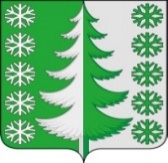 Ханты-Мансийский автономный округ - ЮграХанты-Мансийский муниципальный районмуниципальное образованиесельское поселение ВыкатнойАДМИНИСТРАЦИЯ СЕЛЬСКОГО ПОСЕЛЕНИЯПОСТАНОВЛЕНИЕот 18.03.2024                                                                                                      № 28 п. ВыкатнойОб утверждении административного регламента предоставления муниципальной услуги «Предоставление архивных справок, архивных выписок, копий архивных документов»В соответствии с Федеральным законом от 27.07.2010 № 210-ФЗ «Об организации предоставления государственных и муниципальных услуг», в целях повышения качества предоставления и доступности получения муниципальной услуги «Предоставление архивных справок, архивных выписок, копий архивных документов»:1. Утвердить административный регламент предоставления муниципальной услуги «Предоставление архивных справок, архивных выписок, копий архивных документов» согласно приложению.2. Признать утратившим силу постановление администрации сельского поселения Выкатной от 17.06.2021 № 51 «Об утверждении Административного регламента предоставления муниципальной услуги «Выдача копий документов, архивных выписок, архивных справок социально-правового характера гражданам и организациям»».3. Настоящее постановление вступает в силу после его официального опубликования (обнародования).Глава сельскогопоселения Выкатной                                                                        Н.Г. ЩепёткинПриложение к постановлению администрации сельского поселения Выкатной от 18.03.2024 № 28Административный регламент по предоставлению муниципальной услуги «Предоставление архивных справок, архивных выписок, копий архивных документов» 
I. Общие положения 
Предмет регулирования административного регламента 1.1. Административный регламент муниципальной услуги «Предоставление архивных справок, архивных выписок, копий архивных документов» разработан в целях повышения качества и доступности по предоставлению муниципальной услуги и определяет порядок, сроки и последовательность действий (административных процедур) при предоставлении муниципальной услуги.Круг заявителей 1.2. Заявителями на получение муниципальной услуги являются:- физические или юридические лица независимо от организационно-правовой формы образования, их представители, наделенные в установленном законодательством Российской Федерации порядке полномочиями выступать от их имени при взаимодействии с органами местного самоуправления.За предоставлением муниципальной услуги от имени заявителей вправе обратиться их законные представители, действующие в силу закона, или их представители на основании доверенности.Требования к порядку информирования о правилахпредоставления муниципальной услуги 1.3. Порядок получения информации заявителями по вопросам предоставления муниципальной услуги, в том числе сведений о ходе предоставления муниципальной услуги, в том числе в информационно-телекоммуникационной сети Интернет.Информирование по вопросам предоставления муниципальной услуги, в том числе о ходе предоставления муниципальной услуги, осуществляется специалистами Уполномоченного органа в следующих формах (по выбору заявителя):- в устной форме (при личном обращении и/или по телефону);- в письменной форме (при письменном обращении по почте, электронной почте, факсу);- на информационном стенде в местах предоставления муниципальной услуги, в форме информационных (текстовых) материалов;- посредством информационно-телекоммуникационной сети Интернет в форме информационных материалов: на официальном сайте администрации Ханты-Мансийского района в разделе сельские поселения http://hmrn.ru/raion/poseleniya/ (далее - официальный сайт), в федеральной государственной информационной системе «Единый портал государственных и муниципальных услуг (функций)» http://www.gosuslugi.ru (далее - Федеральный портал), в региональной информационной системе Ханты-Мансийского автономного округа - Югры «Портал государственных и муниципальных услуг (функций) Ханты-Мансийского автономного округа – Югры» http://86.gosuslugi.ru (далее - Региональный портал).1.4. В случае устного обращения (лично или по телефону) заявителя (его представителя) за информацией по вопросам предоставления муниципальной услуги, в том числе о ходе предоставления муниципальной услуги, специалист Уполномоченного органа в часы приема осуществляет устное информирование (соответственно лично или по телефону) обратившегося за информацией заявителя. Устное информирование осуществляется не более 15 минут.Ответ на телефонный звонок начинается с информации о наименовании органа, в который обратился заявитель, фамилии, имени, отчестве (последнее-при наличии) и должности специалиста, принявшего телефонный звонок.При общении с заявителями (по телефону или лично) специалист Уполномоченного органа должен корректно и внимательно относиться к гражданам, не унижая их чести и достоинства. Устное информирование о порядке предоставления муниципальной услуги должно проводиться с использованием официально-делового стиля речи.При невозможности специалиста, принявшего звонок, самостоятельно ответить на поставленные вопросы, телефонный звонок переадресовывается (переводится) на другое должностное лицо или же обратившемуся сообщается телефонный номер, по которому можно получить необходимую информацию.В случае, если для подготовки ответа требуется продолжительное время, специалист Уполномоченного органа, осуществляющий устное информирование, может предложить заявителю направить в Уполномоченный орган письменное обращение о предоставлении письменной консультации по процедуре предоставления муниципальной услуги и о ходе предоставления муниципальной услуги, либо назначить другое удобное для заявителя время для устного информирования.Информирование в письменной форме осуществляется при получении обращения заявителя о предоставлении письменной консультации по вопросам предоставления муниципальной услуги, в том числе о ходе предоставления муниципальной услуги.Письменный ответ на обращение должен содержать фамилию и номер телефона исполнителя.При консультировании по письменным обращениям ответ на обращение направляется заявителю на почтовый адрес, указанный в обращении, или адрес электронной почты в срок, не превышающий 30 календарных дней с момента регистрации обращения.В случае, если в обращении о предоставлении письменной консультации по вопросам предоставления муниципальной услуги, в том числе о ходе предоставления муниципальной услуги, не указаны фамилия заявителя, направившего обращение, или почтовый адрес, по которому должен быть направлен ответ, ответ на обращение не дается.Для получения информации по вопросам предоставления муниципальной услуги, в том числе о ходе предоставления муниципальной услуги посредством Федерального портала и Регионального портала заявителям необходимо использовать адреса в информационно-телекоммуникационной сети Интернет, указанные в пункте 3 настоящего Административного регламента.Информация по вопросам предоставления муниципальной услуги, в том числе о ходе, сроках и порядке ее предоставления, размещенная на Федеральном и Региональном порталах, на официальном сайте предоставляется заявителю бесплатно.Доступ к информации по вопросам предоставления муниципальной услуги, в том числе о ходе, сроках и порядке ее предоставления, осуществляется без выполнения заявителем каких-либо требований, в том числе без использования программного обеспечения, установка которого на технические средства заявителя требует заключения лицензионного или иного соглашения с правообладателем программного обеспечения, предусматривающего взимание платы, регистрацию или авторизацию заявителя или предоставление им персональных данных.Информирование заявителей о порядке предоставления муниципальной услуги в МФЦ, а также по иным вопросам, связанным с предоставлением муниципальной услуги, осуществляется МФЦ в соответствии с заключенным соглашением и регламентом работы МФЦ.1.5. Порядок, форма, место размещения и способы получения справочной информации, в том числе на стендах в месте предоставления муниципальной услуги и в информационно-коммуникационной сети Интернет.На информационных стендах, находящихся в местах предоставления муниципальной услуги, в информационно-телекоммуникационной сети Интернет (на официальном сайте Уполномоченного органа и в региональной информационной системе Ханты-Мансийского автономного округа - Югры «Реестр государственных и муниципальных услуг (функций) Ханты-Мансийского автономного округа – Югры» (далее - Реестр)) размещается следующая информация:- перечень нормативных правовых актов, регулирующих предоставление муниципальной услуги;- справочная информация (место нахождения, график работы, справочные телефоны, адреса официального сайта и электронной почты Уполномоченного органа и его структурного (ых) подразделения (й), участвующего (их) в предоставлении муниципальной услуги);- сведения о способах получения информации о местах нахождения и графиках работы МФЦ, органов власти, обращение в которые необходимо для предоставления муниципальной услуги;- порядок получения информации заявителями по вопросам предоставления муниципальной услуги, сведений о ходе предоставления муниципальной услуги;- досудебный (внесудебный) порядок обжалования решений и действий (бездействия) Уполномоченного органа, а также его муниципальных служащих;- бланки заявлений о предоставлении муниципальной услуги и образцы их заполнения.В случае внесения изменений в порядок предоставления муниципальной услуги специалист Уполномоченного органа, ответственный за предоставление муниципальной услуги, в срок, не превышающий 5 рабочих дней со дня вступления в силу таких изменений, обеспечивает актуализацию информации в информационно-телекоммуникационной сети Интернет и на информационных стендах, находящихся в месте предоставления муниципальной услуги.II. Стандарт предоставления муниципальной услуги 
Наименование муниципальной услуги 2.1. Предоставление архивных справок, архивных выписок, копий архивных документов.Наименование органа местного самоуправления,предоставляющего муниципальную услугу 2.2. Органом, предоставляющим муниципальную услугу, является администрация сельского поселения Выкатной (далее - Уполномоченный орган).За получением муниципальной услуги заявитель вправе обратиться в МФЦ.2.3. В соответствии с требованиями пункта 3 части 1 статьи 7 Федерального закона от 27.07.2010 № 210-ФЗ «Об организации предоставления государственных и муниципальных услуг» (далее также - Федеральный закон от 27.07.2010 № 210-ФЗ) запрещается требовать от заявителя осуществления действий, в том числе согласований, необходимых для получения муниципальной услуги и связанных с обращением в государственные органы, органы местного самоуправления, организации, за исключением получения услуг и получения документов и информации, предоставляемых в результате предоставления таких услуг, включенных в перечни, указанные в части 1 статьи 9 настоящего Федерального закона.Результат предоставления муниципальной услуги 2.4. Результатом предоставления муниципальной услуги является:- архивные справки, архивные выписки, архивные копии;- тематические подборки копий архивных документов;- ответы об отсутствии запрашиваемых сведений;- рекомендации о дальнейших путях поиска необходимой информации;- уведомления о направлении соответствующих запросов на исполнение по принадлежности в другие органы и организации.Результат предоставления муниципальной услуги оформляется на официальном бланке Уполномоченного органа за подписью руководителя либо лица, его замещающего.Срок предоставления муниципальной услуги 2.5. Общий (максимальный) срок предоставления муниципальной услуги составляет не более 30 рабочих дней со дня поступления в Уполномоченный орган заявления.В случае обращения заявителя за получением муниципальной услуги в МФЦ срок предоставления муниципальной услуги исчисляется со дня передачи МФЦ такого заявления в Уполномоченный орган.2.6. Предоставление муниципальной услуги осуществляется в соответствии с нормативными актами, непосредственно регулирующие представление муниципальной услуги- Конституцией Российской Федерации;- Федеральным законом от 27.07.2010 № 210-ФЗ «Об организации предоставления государственных и муниципальных услуг»;- Федеральным законом от 06.10.2003 № 131-ФЗ «Об общих принципах организации местного самоуправления»;- Федеральным законом от 02.05.2006 № 59-ФЗ «О порядке рассмотрения обращений граждан Российской Федерации»;- Федеральным законом от 22.10.2004 № 125-ФЗ «Об архивном деле в Российской Федерации»;- Указом Президента Российской Федерации от 31.12.1993 № 2334 «О дополнительных гарантиях прав граждан на информацию»;- Законом Ханты-Мансийского автономного округа - Югры от 07.06.2005 № 42-оз «Об архивном деле в Ханты-Мансийском автономном округе – Югре»;Исчерпывающий перечень документов,необходимых для предоставления муниципальной услуги 2.7. Исчерпывающий перечень документов, необходимых в соответствии с законодательными и иными нормативными правовыми актами для предоставления муниципальной услуги2.7.1. Основанием для предоставления муниципальной услуги является запрос поступивший в Уполномоченный орган:- в письменной форме по почте;- по электронной почте;- по факсу;- на официальный сайт Уполномоченного органа;- при личном обращении в Уполномоченный орган.В запросе заявителя должны быть указаны:- наименование юридического лица на бланке организации, для граждан: фамилия, имя и отчество (последнее-при наличии), год рождения;- почтовый и/или электронный адрес заявителя;- интересующие заявителя тема, вопрос, событие, факт, сведения и хронологические рамки запрашиваемой информации;- форма получения заявителем информации (информационное письмо, архивная справка, архивная выписка; архивная копия);- в запросе о стаже работы, заработной плате дополнительно указываются: название, ведомственная подчиненность организации, период работы, какую должность занимали;- личная подпись гражданина или подпись должностного лица;- дата отправления или подачи запроса.Для истребования сведений, содержащих персональные данные о третьих лицах, дополнительно представляются документы, подтверждающие полномочия заявителя, предусмотренные законодательством Российской Федерации.Запрещается требовать от заявителя представлять документы и информацию или осуществлять действия, представление или осуществление которых не предусмотрено нормативными правовыми актами, регулирующими отношения, возникающие в связи с предоставлением муниципальной услуги.Запрещается требовать от заявителя представлять документы и информацию, которые находятся в распоряжении органов, предоставляющих государственные и муниципальные услуги, иных государственных и муниципальных органов и организаций.Данный перечень является исчерпывающим и не предполагает межведомственного информационного взаимодействия.2.7.2. Исчерпывающий перечень оснований для приостановления и (или) отказа в предоставлении муниципальной услуги1. Основания для приостановления предоставления муниципальной услуги законодательством Российской Федерации и Ханты-Мансийского автономного округа - Югры не предусмотрены.2. Основания для отказа в предоставлении муниципальной услуги:- с заявлением о предоставлении муниципальной услуги обратилось ненадлежащее лицо;- отсутствие в заявлении о предоставлении муниципальной услуги сведений, предусмотренных настоящим Административным регламентом, необходимых для проведения поисковой работы;- наличие в представленных документах недостоверной информации;- отсутствие у заявителя документально подтвержденных прав на получение сведений, содержащих персональные данные третьих лиц.2.8. Размер платы, взимаемой с заявителями при предоставления муниципальной услуги.Муниципальная услуга предоставляется на бесплатной основе.2.9. Максимальный срок ожидания в очереди при подаче запроса о предоставлении муниципальной услуги составляет не более 15 минут. Максимальный срок получения результата предоставления муниципальной услуги составляет рабочих дней.2.10. Срок регистрации заявления о предоставления муниципальной услуги-1 рабочий день.2.11. Для ожидания и приема Заявителям отводятся места в помещении, отвечающем санитарным и противопожарным нормам и правилам, оборудованном стульями, столами (стойками) и стульями для возможности оформления документов.2.12. Показателями доступности и качества муниципальной услуги является соблюдение сроков ее предоставление, а также отсутствие обоснованных жалоб со стороны Заявителей.III. Состав, последовательность и сроки выполнения административных процедур, требования к порядку их выполнения, в том числе особенности выполнения административных процедур в электронной форме 3.1. Предоставление муниципальной услуги включает в себя следующие административные процедуры:- приём и регистрация запроса (заявления) о предоставлении муниципальной услуги;- рассмотрение представленных документов и принятие решения о предоставлении муниципальной услуги либо об отказе в предоставлении муниципальной услуги;- выдача (направление) заявителю документов, являющихся результатом предоставления муниципальной услуги.3.2. Приём и регистрация запроса (заявления) о предоставлении муниципальной услуги.Основанием для начала административной процедуры является поступление в уполномоченный орган запроса (заявления) о предоставлении муниципальной услуги.Сведения о должностном лице, ответственном за выполнение административной процедуры:- за рассмотрение документов, необходимых для предоставления муниципальной услуги, и оформление документов, являющихся результатом предоставления муниципальной услуги, - специалист, ответственный за предоставление муниципальной услуги;- за подписание документов, являющихся результатом предоставления муниципальной услуги, - глава сельского поселения Выкатной либо лицо, его замещающее;- за регистрацию подписанных документов, являющихся результатом предоставления муниципальной услуги, - специалист, ответственный за предоставление муниципальной услуги либо лицо, его замещающее.Содержание административных действий, входящих в состав административной процедуры: приём и регистрация запроса (заявления) о предоставлении муниципальной услуги, (продолжительность и (или) максимальный срок их выполнения в течение 1 рабочего дня с момента поступления обращения в уполномоченный орган; при личном обращении заявителя 15 минут с момента получения запроса (заявления) о предоставлении муниципальной услуги).Критерий принятия решения о приёме и регистрации запроса (заявления) о предоставлении муниципальной услуги: наличие запроса (заявления) о предоставлении муниципальной услуги.Результат выполнения административной процедуры: зарегистрированный запрос (заявление) о предоставлении муниципальной услуги.Способ фиксации результата выполнения административной процедуры:- в случае выдачи документов, являющихся результатом предоставления муниципальной услуги, лично заявителю - запись заявителя в журнале регистрации заявлений;- в случае направления заявителю документов, являющихся результатом предоставления муниципальной услуги, почтой - получение уведомления о вручении;- в случае выдачи документов, являющихся результатом предоставления муниципальной услуги, в Многофункциональный центр - запись о выдаче документов заявителю отображается в электронном документообороте;- в случае направления документов, являющихся результатом предоставления муниципальной услуги, на электронную почту заявителя - прикрепление к электронному документообороту скриншота электронного уведомления о доставке сообщения;- в случае направления документов, являющихся результатом предоставления муниципальной услуги, заявителю посредством Единого или регионального портала - прикрепление к электронному документообороту скриншота записи о выдаче документов заявителю.Заявителю, подавшему запрос (заявление), выдается (по желанию заявителя) копия запроса (заявления) с указанием входящего номера и даты получения или расписка в получении документов с указанием их перечня и даты получения уполномоченным органом.В случае поступления запроса (заявления) по почте, в том числе электронной, факсом зарегистрированный запрос (заявление) о предоставлении муниципальной услуги с приложениями, передается специалисту, ответственному за предоставление муниципальной услуги.3.3. Рассмотрение представленных документов и принятие решения о предоставлении муниципальной услуги либо об отказе в предоставлении муниципальной услуги.Основанием для начала административной процедуры является поступление специалисту, ответственному за предоставление муниципальной услуги, зарегистрированного запроса (заявления) о предоставлении муниципальной услуги.Сведения о должностном лице, ответственном за выполнение административной процедуры:- за рассмотрение документов, необходимых для предоставления муниципальной услуги, и оформление документов, являющихся результатом предоставления муниципальной услуги, - специалист, ответственный за предоставление муниципальной услуги;- за подписание документов, являющихся результатом предоставления муниципальной услуги, - глава сельского поселения Выкатной либо лицо, его замещающее;- за регистрацию подписанных документов, являющихся результатом предоставления муниципальной услуги, - специалист, ответственный за предоставление муниципальной услуги.Содержание административных действий, входящих в состав административной процедуры:- рассмотрение и оформление документов, являющихся результатом предоставления муниципальной услуги (продолжительность и (или) максимальный срок выполнения - 24 дня со дня поступления в уполномоченный орган зарегистрированного запроса (заявления) о предоставлении муниципальной услуги);- подписание документов, являющихся результатом предоставления муниципальной услуги (продолжительность и (или) максимальный срок выполнения не позднее 2 дней со дня рассмотрения запроса (заявления) о предоставлении муниципальной услуги и оформления документов, являющихся результатом предоставления муниципальной услуги);- регистрация документов, являющихся результатом предоставления муниципальной услуги (продолжительность и (или) максимальный срок выполнения - не позднее 1 дня со дня их подписания главой сельского поселения Выкатной, либо лицом, его замещающим).Критерием принятия решения о предоставлении или об отказе в предоставлении муниципальной услуги является наличие или отсутствие оснований для отказа в предоставлении муниципальной услуги.Результат выполнения административной процедуры: подписанные главой сельского поселения Выкатной, либо лицом его замещающим, архивная справка, архивная выписка, архивная копия, информационное письмо или уведомление об отказе в предоставлении муниципальной услуги.Способ фиксации результата выполнения административной процедуры:- архивная справка, архивная выписка, архивная копия, информационное письмо регистрируются в книге регистрации справок;- уведомление об отказе в предоставлении муниципальной услуги регистрируется в книге регистрации исходящей документации.В случае указания заявителем о выдаче результата предоставления муниципальной услуги в МФЦ (отображается в заявлении о предоставлении муниципальной услуги), специалист, ответственный за предоставление муниципальной услуги, в день регистрации документов, являющихся результатом предоставления муниципальной услуги, обеспечивает информирование МФЦ (посредством электронной почты) о завершении оформления документов, являющихся результатом предоставления муниципальной услуги.3.4. Выдача (направление) заявителю документов, являющихся результатом предоставления муниципальной услугиОснованием для начала административной процедуры является: зарегистрированные документы, являющиеся результатом предоставления муниципальной услуги, либо поступление их специалисту, ответственному за предоставление муниципальной услуги, или специалисту МФЦ.Сведения о должностном лице, ответственном за выполнение административной процедуры:- за направление заявителю документов, являющихся результатом предоставления муниципальной услуги, почтой-специалист, ответственный за предоставление муниципальной услуги;- за выдачу заявителю документов, являющихся результатом предоставления муниципальной услуги, в уполномоченном органе-специалист, ответственный за предоставление муниципальной услуги.Содержание административных действий, входящих в состав административной процедуры: выдача (направление) документов, являющихся результатом предоставления муниципальной услуги, продолжительность и (или) максимальный срок выполнения административного действия - не позднее 1 рабочего дня со дня оформления документов.Архивная справка, архивная выписка, архивная копия, предназначенные для направления в государства - участники СНГ, включая ответы об отсутствии запрашиваемых сведений, высылаются непосредственно в адреса заявителей.Архивная справка, архивная выписка, архивная копия, предназначенные для направления в государства, не являющиеся участниками СНГ (включая ответы об отсутствии запрашиваемых сведений) вместе с запросами (заявлениями, анкетами), направляются в Консульский департамент Министерства иностранных дел Российской Федерации.Архивная справка, архивная выписка, архивная копия, предназначенные для направления в государства, не являющиеся участниками СНГ, подготовленные по запросам, поступившим в архив из-за рубежа и содержащим просьбу о проставлении апостиля, направляются в Службу по делам архивов Ханты-Мансийского автономного округа - Югры.Критерий принятия решения о выдаче (направлении) заявителю документов, являющихся результатом предоставления муниципальной услуги: оформленные документы, являющиеся результатом предоставления муниципальной услуги.Результат выполнения административной процедуры: выданные (направленные) заявителю документы, являющиеся результатом предоставления муниципальной услуги, нарочно или по адресу, указанному в заявлении, либо через МФЦ.Способ фиксации результата выполнения административной процедуры:в случае выдачи заявителю документов, являющихся результатом предоставления муниципальной услуги, в уполномоченном органе, получатель документов расписывается на их копиях или сопроводительном письме к ним, указывая дату их получения.IV. Порядок и формы контроля за предоставлением муниципальной услуги 4.1. Текущий контроль за предоставлением муниципальной услуги осуществляется Уполномоченным органом.4.2. Контроль за полнотой и качеством предоставления муниципальной услуги включает в себя проведение проверок, выявление и устранение нарушений прав заявителей, рассмотрение, принятие решений и подготовку ответов на обращение заявителей, содержание жалобы на действие (бездействие) должностных лиц и ответственных исполнителей.4.3. Проведение проверок может носить плановый характер или внеплановый по конкретному обращению заявителя.4.4. Лица, ответственные за предоставление муниципальной услуги, несут персональную ответственность за объективность и всесторонность подготовки ответа на поступившие запросы, соблюдение сроков их исполнения, своевременность продления сроков исполнения запросов, содержание подготовленного ответа.4.5. По результатам проведения проверок в случае выявления нарушений прав заявителей виновные лица привлекаются к ответственности в порядке, установленном законодательством.4.6. Лицами, ответственными за предоставление муниципальной услуги, в ходе предоставления муниципальной услуги обеспечивается безопасность персональных данных при их обработке в соответствии с требованиями Федерального закона от 27.07.2006 № 155-ФЗ «О персональных данных».V. Досудебный (внесудебный) порядок обжалования решений и действий (бездействия) органа, предоставляющего муниципальную услугу, а также должностных лиц и муниципальных служащих, обеспечивающих ее предоставление 5.1. Информация о праве заявителей на досудебное (внесудебное) обжалование действий (бездействия) и (или) решений, принятых (осуществленных) в ходе предоставления муниципальной услуги.Заявитель имеет право на досудебное (внесудебное) обжалование решений, действий (бездействия) Уполномоченного органа, его должностных лиц, муниципальных служащих, а также МФЦ и его работников, принятых (осуществляемых) в ходе предоставления муниципальной услуги (далее - жалоба).5.2. Информация об органах власти, организациях и уполномоченных на рассмотрение жалобы лицах, которым может быть направлена жалоба заявителя в досудебном (внесудебном) порядке.Жалоба на решения, действия (бездействие) Уполномоченного органа, его должностных лиц, муниципальных служащих подается для рассмотрения в Уполномоченный орган в письменной форме, в том числе при личном приеме заявителя, по почте, или в электронном виде посредством Федерального портала, Регионального портала, портала федеральной государственной информационной системы, обеспечивающей процесс досудебного (внесудебного) обжалования решений и действий (бездействия), совершенных при предоставлении муниципальных услуг органами, предоставляющими муниципальные услуги, их должностными лицами, муниципальными служащими https://do.gosuslugi.ru (далее - система досудебного обжалования) с использованием информационно-телекоммуникационной сети Интернет.В случае если обжалуются решения должностного лица Уполномоченного органа, жалоба направляется в адрес главы муниципального образования.При обжаловании решения, действия (бездействия) МФЦ жалоба подается для рассмотрения в Департамент экономического развития Ханты-Мансийского автономного округа - Югры в письменной форме, в том числе при личном приеме заявителя, по почте (г. Ханты-Мансийск, ул. Мира, д. 5), в электронном виде посредством официального сайта Департамента экономического развития Ханты-Мансийского автономного округа - Югры (https://depeconom.admhmao.ru/), Федерального и Регионального порталов, системы досудебного обжалования с использованием информационно-телекоммуникационной сети «Интернет».5.3. Информация о способах информирования заявителей о порядке подачи и рассмотрения жалобы, в том числе в информационно-телекоммуникационной сети Интернет.Уполномоченный орган обеспечивает информирование о порядке подачи и рассмотрения жалобы посредством телефонной связи, размещения информации в Региональном реестре, на стендах в местах предоставления муниципальной услуги, на его официальном сайте, а также при личном обращении заявителя.5.4. Информация о перечне нормативных правовых актов, регулирующих порядок досудебного (внесудебного) обжалования решений и действий (бездействий) органа, предоставляющего муниципальную услугу, многофункционального центра, а также их должностных лиц, муниципальных служащих, работников.Федеральный закон от 27.07.2010 N 210-ФЗ "Об организации предоставления государственных и муниципальных услуг" (Собрание законодательства Российской Федерации, 2010, N 31, ст. 4179, Российская газета, 2010, N 168, Официальный интернет-портал правовой информации http://www.pravo.gov.ru - 30.07.2017);Постановление Правительства Ханты-Мансийского автономного округа - Югры от 02.11.2012 N 431-п "О порядке подачи и рассмотрения жалоб на решения и действия (бездействие) исполнительных органов государственной власти Ханты-Мансийского автономного округа - Югры, предоставляющих государственные услуги, и их должностных лиц, государственных гражданских служащих Ханты-Мансийского автономного округа - Югры, автономного учреждения Ханты-Мансийского автономного округа - Югры "Многофункциональный центр предоставления государственных и муниципальных услуг Югры" и его работников" (Собрание законодательства Ханты-Мансийского автономного округа - Югры, 15.11.2012, N 11 (часть I), ст. 1291; 31.01.2018, N 1, ст. 10; 31.03.2018, N 3 (часть II, том 1), ст. 269; 15.06.2018, N 6 (часть I), ст. 572; Новости Югры, N 128, 16.11.2012; N 46, 27.04.2018; N 74, 06.07.2018; Официальный интернет-портал правовой информации http://www.pravo.gov.ru, 17.01.2018, 05.04.2018, 21.06.2018).Приложение 1
к административному регламенту
по предоставлению муниципальной услуги
«Предоставление архивных справок,
архивных выписок, копий архивных документов»Образец формы заявления на выдачу архивной справки
Главе сельского поселения Выкатной ______________________________________ ______________________________________ (Ф.И.О. заявителя) ______________________________________, проживающей (его) по адресу: ______________________________________ (улица, дом, квартира, населенный пункт,______________________________________ район, область, почтовый индекс) тел. дом.: ________________________ тел. сот.: ________________________ электронный адрес (при наличии) ______________________________________заявлениеПрошу выдать мне архивную справку о подтверждении трудового стажа (и/или заработной платы) в ____________________________________________________________(наименование учреждения, организации) за период работы с ______________ по ______________в должности ____________________________________________________.Справка необходима для предоставления в___________________________________.(указать в какой государственный орган предоставляется)Приложение: 1. ____________________________________2. __________________________________________________________ ______________       (дата)               (подпись)